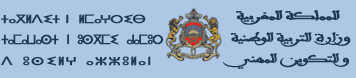 ألأكاديمية الجهوية للتربية والتكوين جهة تادلة أزيلال المديرية الإقليمية أزيلالثانوية مولاي يوسف الاعداديةألأكاديمية الجهوية للتربية والتكوين جهة تادلة أزيلال المديرية الإقليمية أزيلالثانوية مولاي يوسف الاعدادية الامتحان الموحد المحلي الدورة الأولىمادة: الفيزياء والكيمياءالموسم الدراسي  2019/2018www.pc1.ma الاسم الشخصي: .................................الاسم العائـــلي : ................................. رقم الامتــحــان: ................................القسم: .....................الرقم الترتيبي في القسم: .....................الاسم الشخصي: .................................الاسم العائـــلي : ................................. رقم الامتــحــان: ................................القسم: .....................الرقم الترتيبي في القسم: .....................ألأكاديمية الجهوية للتربية والتكوين جهة تادلة أزيلال المديرية الإقليمية أزيلالثانوية مولاي يوسف الاعداديةألأكاديمية الجهوية للتربية والتكوين جهة تادلة أزيلال المديرية الإقليمية أزيلالثانوية مولاي يوسف الاعداديةمدة الإنجاز:  ساعة واحدةالنقطة :التمرين الأول :  ( 8 نقط ).ضع علامة (×) في الخانة المناسبة: (3 ن)2-صل بسهم بين عناصر المجموعة A  و  B التي لها نفس الدلالة (1 ن)-3أجب بصحيح أو بخطأ (1 ن)-4احط بدائرة على صيغ المواد العضوية من بين الصيغ التالية(1ن)-5 اختر الجواب الصحيح بوضع علامة  ×في الخانة المناسبة(َ1ن)- يعتبر ألأيون+ H3O:                         أيون متعدد الذرات                              أيون أحادي الذرة- علما أن العدد الذري لذرة الهيدروجين هوZ=1 عدد الكترونات الأيونH+ هو:                         1-                       0          1                                          عدد أخر  6-املأ الجدول بما يناسب(1ن)التمرين التاني (8 نقط):الجزء الاول(2,5ن)التمرين الأول :  ( 8 نقط ).ضع علامة (×) في الخانة المناسبة: (3 ن)2-صل بسهم بين عناصر المجموعة A  و  B التي لها نفس الدلالة (1 ن)-3أجب بصحيح أو بخطأ (1 ن)-4احط بدائرة على صيغ المواد العضوية من بين الصيغ التالية(1ن)-5 اختر الجواب الصحيح بوضع علامة  ×في الخانة المناسبة(َ1ن)- يعتبر ألأيون+ H3O:                         أيون متعدد الذرات                              أيون أحادي الذرة- علما أن العدد الذري لذرة الهيدروجين هوZ=1 عدد الكترونات الأيونH+ هو:                         1-                       0          1                                          عدد أخر  6-املأ الجدول بما يناسب(1ن)التمرين التاني (8 نقط):الجزء الاول(2,5ن)التمرين الأول :  ( 8 نقط ).ضع علامة (×) في الخانة المناسبة: (3 ن)2-صل بسهم بين عناصر المجموعة A  و  B التي لها نفس الدلالة (1 ن)-3أجب بصحيح أو بخطأ (1 ن)-4احط بدائرة على صيغ المواد العضوية من بين الصيغ التالية(1ن)-5 اختر الجواب الصحيح بوضع علامة  ×في الخانة المناسبة(َ1ن)- يعتبر ألأيون+ H3O:                         أيون متعدد الذرات                              أيون أحادي الذرة- علما أن العدد الذري لذرة الهيدروجين هوZ=1 عدد الكترونات الأيونH+ هو:                         1-                       0          1                                          عدد أخر  6-املأ الجدول بما يناسب(1ن)التمرين التاني (8 نقط):الجزء الاول(2,5ن)التمرين الأول :  ( 8 نقط ).ضع علامة (×) في الخانة المناسبة: (3 ن)2-صل بسهم بين عناصر المجموعة A  و  B التي لها نفس الدلالة (1 ن)-3أجب بصحيح أو بخطأ (1 ن)-4احط بدائرة على صيغ المواد العضوية من بين الصيغ التالية(1ن)-5 اختر الجواب الصحيح بوضع علامة  ×في الخانة المناسبة(َ1ن)- يعتبر ألأيون+ H3O:                         أيون متعدد الذرات                              أيون أحادي الذرة- علما أن العدد الذري لذرة الهيدروجين هوZ=1 عدد الكترونات الأيونH+ هو:                         1-                       0          1                                          عدد أخر  6-املأ الجدول بما يناسب(1ن)التمرين التاني (8 نقط):الجزء الاول(2,5ن)4-1. أكتب صيغة  هذا الأيون ؟(0.5(:.........................................................4-2.  أحسب  شحنة هذاألأيون بالكولوم؟ (0.5ن).........................................................................................(Bعدد الكترونات  ايون هيدروجينوكربونات  HCO 3-  هو 32 وعدد الكترونات الايون O2-, هو 17  والعدد الذري للهيدروجين هو  z=1  حدد العدد الذري لذرة الاوكسجين ............................................................................................................(0.25ن)ب-اوجد العدد الذري لذرة الكربون c...............................................................................................................(0.25ن)الجزء التاني:(4ن)حضر أستاذ ستة محاليل مائية وقام بقياس قيمة pH كل محلول ودونها في الجدول التاليأتمم ملء الجدول أعلاه محددا صنف كل محلول(1.25ن)عين: المحلول الحمضي الأكثر حمضية ...................والمحلول القاعدي الاكثر قاعدية ...................................(1ن)نضيف محلول الخل إلى الماء الخالص.(0,75ن)سمّ هذه العمليّة؟....................................كيف ستتغير قيمة pH الخل. .......................................................إعط احتياطين وقائيين اثناء استعمال بعض المحاليل الحمضية والقاعدية المركزة؟(1ن)............................................................................................................................................................................الجزء الثالث(1,5ن)نضيف قليلا من محلول حمض الكلوريديك الى انبوب اختبار يحتوي على الحديد Fe فنلاحظ صعود فقاعات لغاز يحدث فرقعة صغيرة عند تقريب لهب عود ثقاب من فوهة الأنبوب  مع تكون محلول  x  (انظر  الشكل جانبه)إعط إسم وصيغة الغاز الناتج؟(0,25 ن)............................................................................أتمم المعادلة المختصرة لتفاعل الحديد مع حمض الكلوريدريك (متوازنة) ؟ (0.25ن)                      .......Fe2++.            .   ……. +   …H+ناخد عينتين من المحلول  x نضيف الى الأولى قطرات من محلول نترات  الفضة فيتكون راسب ابيض يسود تحت تأثير الضوء اعط الصيغة الايونية لمحلول نترات الفضة...............................................................................(0,25ن)اكتب معادلة الترسب الحاصل.........................................................................................................(0,25ن)نضيف الى العينة الثانية قطرات من محلول هيدروكسيد الصوديوم فيتكون راسب اخضرانطلاقا من التجريبتين استنتج صيغة واسم المحلول  x(المحلول x يحتوي على الايونين اللذين تم الكشف عنهما )...................(0,5ن).................................................................................................................................................................4-1. أكتب صيغة  هذا الأيون ؟(0.5(:.........................................................4-2.  أحسب  شحنة هذاألأيون بالكولوم؟ (0.5ن).........................................................................................(Bعدد الكترونات  ايون هيدروجينوكربونات  HCO 3-  هو 32 وعدد الكترونات الايون O2-, هو 17  والعدد الذري للهيدروجين هو  z=1  حدد العدد الذري لذرة الاوكسجين ............................................................................................................(0.25ن)ب-اوجد العدد الذري لذرة الكربون c...............................................................................................................(0.25ن)الجزء التاني:(4ن)حضر أستاذ ستة محاليل مائية وقام بقياس قيمة pH كل محلول ودونها في الجدول التاليأتمم ملء الجدول أعلاه محددا صنف كل محلول(1.25ن)عين: المحلول الحمضي الأكثر حمضية ...................والمحلول القاعدي الاكثر قاعدية ...................................(1ن)نضيف محلول الخل إلى الماء الخالص.(0,75ن)سمّ هذه العمليّة؟....................................كيف ستتغير قيمة pH الخل. .......................................................إعط احتياطين وقائيين اثناء استعمال بعض المحاليل الحمضية والقاعدية المركزة؟(1ن)............................................................................................................................................................................الجزء الثالث(1,5ن)نضيف قليلا من محلول حمض الكلوريديك الى انبوب اختبار يحتوي على الحديد Fe فنلاحظ صعود فقاعات لغاز يحدث فرقعة صغيرة عند تقريب لهب عود ثقاب من فوهة الأنبوب  مع تكون محلول  x  (انظر  الشكل جانبه)إعط إسم وصيغة الغاز الناتج؟(0,25 ن)............................................................................أتمم المعادلة المختصرة لتفاعل الحديد مع حمض الكلوريدريك (متوازنة) ؟ (0.25ن)                      .......Fe2++.            .   ……. +   …H+ناخد عينتين من المحلول  x نضيف الى الأولى قطرات من محلول نترات  الفضة فيتكون راسب ابيض يسود تحت تأثير الضوء اعط الصيغة الايونية لمحلول نترات الفضة...............................................................................(0,25ن)اكتب معادلة الترسب الحاصل.........................................................................................................(0,25ن)نضيف الى العينة الثانية قطرات من محلول هيدروكسيد الصوديوم فيتكون راسب اخضرانطلاقا من التجريبتين استنتج صيغة واسم المحلول  x(المحلول x يحتوي على الايونين اللذين تم الكشف عنهما )...................(0,5ن).................................................................................................................................................................4-1. أكتب صيغة  هذا الأيون ؟(0.5(:.........................................................4-2.  أحسب  شحنة هذاألأيون بالكولوم؟ (0.5ن).........................................................................................(Bعدد الكترونات  ايون هيدروجينوكربونات  HCO 3-  هو 32 وعدد الكترونات الايون O2-, هو 17  والعدد الذري للهيدروجين هو  z=1  حدد العدد الذري لذرة الاوكسجين ............................................................................................................(0.25ن)ب-اوجد العدد الذري لذرة الكربون c...............................................................................................................(0.25ن)الجزء التاني:(4ن)حضر أستاذ ستة محاليل مائية وقام بقياس قيمة pH كل محلول ودونها في الجدول التاليأتمم ملء الجدول أعلاه محددا صنف كل محلول(1.25ن)عين: المحلول الحمضي الأكثر حمضية ...................والمحلول القاعدي الاكثر قاعدية ...................................(1ن)نضيف محلول الخل إلى الماء الخالص.(0,75ن)سمّ هذه العمليّة؟....................................كيف ستتغير قيمة pH الخل. .......................................................إعط احتياطين وقائيين اثناء استعمال بعض المحاليل الحمضية والقاعدية المركزة؟(1ن)............................................................................................................................................................................الجزء الثالث(1,5ن)نضيف قليلا من محلول حمض الكلوريديك الى انبوب اختبار يحتوي على الحديد Fe فنلاحظ صعود فقاعات لغاز يحدث فرقعة صغيرة عند تقريب لهب عود ثقاب من فوهة الأنبوب  مع تكون محلول  x  (انظر  الشكل جانبه)إعط إسم وصيغة الغاز الناتج؟(0,25 ن)............................................................................أتمم المعادلة المختصرة لتفاعل الحديد مع حمض الكلوريدريك (متوازنة) ؟ (0.25ن)                      .......Fe2++.            .   ……. +   …H+ناخد عينتين من المحلول  x نضيف الى الأولى قطرات من محلول نترات  الفضة فيتكون راسب ابيض يسود تحت تأثير الضوء اعط الصيغة الايونية لمحلول نترات الفضة...............................................................................(0,25ن)اكتب معادلة الترسب الحاصل.........................................................................................................(0,25ن)نضيف الى العينة الثانية قطرات من محلول هيدروكسيد الصوديوم فيتكون راسب اخضرانطلاقا من التجريبتين استنتج صيغة واسم المحلول  x(المحلول x يحتوي على الايونين اللذين تم الكشف عنهما )...................(0,5ن).................................................................................................................................................................4-1. أكتب صيغة  هذا الأيون ؟(0.5(:.........................................................4-2.  أحسب  شحنة هذاألأيون بالكولوم؟ (0.5ن).........................................................................................(Bعدد الكترونات  ايون هيدروجينوكربونات  HCO 3-  هو 32 وعدد الكترونات الايون O2-, هو 17  والعدد الذري للهيدروجين هو  z=1  حدد العدد الذري لذرة الاوكسجين ............................................................................................................(0.25ن)ب-اوجد العدد الذري لذرة الكربون c...............................................................................................................(0.25ن)الجزء التاني:(4ن)حضر أستاذ ستة محاليل مائية وقام بقياس قيمة pH كل محلول ودونها في الجدول التاليأتمم ملء الجدول أعلاه محددا صنف كل محلول(1.25ن)عين: المحلول الحمضي الأكثر حمضية ...................والمحلول القاعدي الاكثر قاعدية ...................................(1ن)نضيف محلول الخل إلى الماء الخالص.(0,75ن)سمّ هذه العمليّة؟....................................كيف ستتغير قيمة pH الخل. .......................................................إعط احتياطين وقائيين اثناء استعمال بعض المحاليل الحمضية والقاعدية المركزة؟(1ن)............................................................................................................................................................................الجزء الثالث(1,5ن)نضيف قليلا من محلول حمض الكلوريديك الى انبوب اختبار يحتوي على الحديد Fe فنلاحظ صعود فقاعات لغاز يحدث فرقعة صغيرة عند تقريب لهب عود ثقاب من فوهة الأنبوب  مع تكون محلول  x  (انظر  الشكل جانبه)إعط إسم وصيغة الغاز الناتج؟(0,25 ن)............................................................................أتمم المعادلة المختصرة لتفاعل الحديد مع حمض الكلوريدريك (متوازنة) ؟ (0.25ن)                      .......Fe2++.            .   ……. +   …H+ناخد عينتين من المحلول  x نضيف الى الأولى قطرات من محلول نترات  الفضة فيتكون راسب ابيض يسود تحت تأثير الضوء اعط الصيغة الايونية لمحلول نترات الفضة...............................................................................(0,25ن)اكتب معادلة الترسب الحاصل.........................................................................................................(0,25ن)نضيف الى العينة الثانية قطرات من محلول هيدروكسيد الصوديوم فيتكون راسب اخضرانطلاقا من التجريبتين استنتج صيغة واسم المحلول  x(المحلول x يحتوي على الايونين اللذين تم الكشف عنهما )...................(0,5ن).................................................................................................................................................................1ن2ن1نالتمرين الثالث :  ( 4 نقط )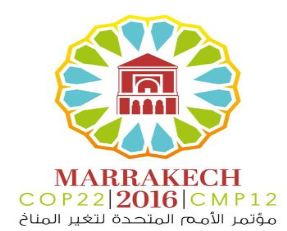                      عاشت مدينة مراكش في الفترة الممتدة من 7 إلى 18 نونبر 2016، على وقع فعاليات القمة العالمية للمناخ "كوب 22" التي تهدف إلى تفعيل ما جرى الاتفاق عليه  في باريس، لتخفيض الغازات الدفيئة المؤدية للاحتباس الحراري، ووضع تصورات جديدة لمصادر الطاقة النظيفة.  ما الهدف من القمة العالمية للمناخ كوب 22 (الجواب من النص).......................................................................................................................................................................................................................................................اشرح كيف يساهم احتراق المواد العضوية في تفاقم ظاهرة الاحتباس الحراري. ...................................................................................................................................................................................................................................................................................................................................................................................................................................................................................................................اقترح بعض الحلول للتقليل من انبعاث الغازات الدفيئة: ...............................................................................................................................................................................................................................................................................................................................................................................................................................................................................................................................................................................................................................www.pc1.ma انتهى   بالتوفيق    '' عجلة الحظ لا يدفعها إلا العمل''التمرين الثالث :  ( 4 نقط )                     عاشت مدينة مراكش في الفترة الممتدة من 7 إلى 18 نونبر 2016، على وقع فعاليات القمة العالمية للمناخ "كوب 22" التي تهدف إلى تفعيل ما جرى الاتفاق عليه  في باريس، لتخفيض الغازات الدفيئة المؤدية للاحتباس الحراري، ووضع تصورات جديدة لمصادر الطاقة النظيفة.  ما الهدف من القمة العالمية للمناخ كوب 22 (الجواب من النص).......................................................................................................................................................................................................................................................اشرح كيف يساهم احتراق المواد العضوية في تفاقم ظاهرة الاحتباس الحراري. ...................................................................................................................................................................................................................................................................................................................................................................................................................................................................................................................اقترح بعض الحلول للتقليل من انبعاث الغازات الدفيئة: ...............................................................................................................................................................................................................................................................................................................................................................................................................................................................................................................................................................................................................................www.pc1.ma انتهى   بالتوفيق    '' عجلة الحظ لا يدفعها إلا العمل''التمرين الثالث :  ( 4 نقط )                     عاشت مدينة مراكش في الفترة الممتدة من 7 إلى 18 نونبر 2016، على وقع فعاليات القمة العالمية للمناخ "كوب 22" التي تهدف إلى تفعيل ما جرى الاتفاق عليه  في باريس، لتخفيض الغازات الدفيئة المؤدية للاحتباس الحراري، ووضع تصورات جديدة لمصادر الطاقة النظيفة.  ما الهدف من القمة العالمية للمناخ كوب 22 (الجواب من النص).......................................................................................................................................................................................................................................................اشرح كيف يساهم احتراق المواد العضوية في تفاقم ظاهرة الاحتباس الحراري. ...................................................................................................................................................................................................................................................................................................................................................................................................................................................................................................................اقترح بعض الحلول للتقليل من انبعاث الغازات الدفيئة: ...............................................................................................................................................................................................................................................................................................................................................................................................................................................................................................................................................................................................................................www.pc1.ma انتهى   بالتوفيق    '' عجلة الحظ لا يدفعها إلا العمل''التمرين الثالث :  ( 4 نقط )                     عاشت مدينة مراكش في الفترة الممتدة من 7 إلى 18 نونبر 2016، على وقع فعاليات القمة العالمية للمناخ "كوب 22" التي تهدف إلى تفعيل ما جرى الاتفاق عليه  في باريس، لتخفيض الغازات الدفيئة المؤدية للاحتباس الحراري، ووضع تصورات جديدة لمصادر الطاقة النظيفة.  ما الهدف من القمة العالمية للمناخ كوب 22 (الجواب من النص).......................................................................................................................................................................................................................................................اشرح كيف يساهم احتراق المواد العضوية في تفاقم ظاهرة الاحتباس الحراري. ...................................................................................................................................................................................................................................................................................................................................................................................................................................................................................................................اقترح بعض الحلول للتقليل من انبعاث الغازات الدفيئة: ...............................................................................................................................................................................................................................................................................................................................................................................................................................................................................................................................................................................................................................www.pc1.ma انتهى   بالتوفيق    '' عجلة الحظ لا يدفعها إلا العمل''